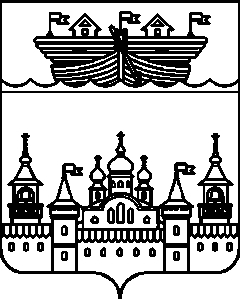 СЕЛЬСКИЙ СОВЕТ  ВОЗДВИЖЕНСКОГО СЕЛЬСОВЕТАВОСКРЕСЕНСКОГО МУНИЦИПАЛЬНОГО РАЙОНАНИЖЕГОРОДСКОЙ ОБЛАСТИРЕШЕНИЕ13 сентября 2016 г.									№ 27«О проведении публичных слушаний по проекту о внесении изменений в Правила землепользования и застройки территории сельского поселения Воздвиженский сельсовет Воскресенского района Нижегородской области, утвержденные решением Земского собрания Воскресенского муниципального района Нижегородской области от 29.06.2007 года № 52» В соответствии со ст.31,32,33 Градостроительного кодекса Российской Федерации, Федеральным законом «Об общих принципах организации местного самоуправления в Российской Федерации» от 06.10.2003 № 131-ФЗ, Законом Нижегородской области от 23.12.2014 №197 «О перераспределении отдельных полномочий между органами местного самоуправления муниципальных образований Нижегородской области и органами государственной власти Нижегородской области», поручением Президента Российской Федерации от 17.05.2016 №Пр-1138ГС о приведении правил землепользования и застройки в соответствии с действующим законодательством, на основании протокола заседания комиссии по подготовке правил землепользования и застройки Нижегородской области и иным вопросам землепользования и застройки Нижегородской области от 11 августа 2016 года, руководствуясь Уставом Воздвиженского сельсовета Воскресенского муниципального района Нижегородской области, Положением о публичных слушаниях на территории Воздвиженского сельсовета, утвержденным решением Воздвиженского сельского Совета от 28.02.2014 г. №5Сельский совет Воздвиженского сельсовета  р е ш и л :1. Назначить публичные слушания по рассмотрению проекта о внесении изменений в Правила землепользования и застройки территории сельского поселения Воздвиженский сельсовет Воскресенского района Нижегородской области, утвержденные решением Земского собрания Воскресенского муниципального района Нижегородской области от 29.06.2007 года № 52 (далее Проект) с 15 октября по 15 ноября 2016 года2. Утвердить график проведения публичных слушаний по Проекту по территориям (Приложение № 1). 3. Комиссии по подготовке проекта внесения изменений в правила землепользования и застройки опубликовать на официальном сайте администрации района в сети Интернет www.voskresenskoe-adm.ru материалы по Проекту и иную справочную информацию 15 сентября 2016 года. 4. Комиссии организовать выставки-экспозиции демонстрационных материалов к публичным слушаниям по Проекту с 15 сентября по 15 ноября . по следующим адресам:- здание администрации Воздвиженского сельсовета – с. Воздвиженское, ул. Ленина, д. 45.Часы работы экспозиций: c 10.00 до 16.00.5. Прием замечаний и предложений от граждан по Проекту осуществляется в администрации сельсовета (по адресу. с. Воздвиженское, ул. Ленина, д. 45.) до 14 ноября . (тел. 3-31-87).6. Председателю комиссии Охотникову И.Н. представить главе местного самоуправления сельсовета протокол и заключение о результатах публичных слушаний.7. Контроль за выполнением настоящего постановления оставляю за собой.Глава местного самоуправления:			Н.П. Лебедев                                             Приложение 1Утвержденрешением сельского совета Воздвиженского сельсоветаот 13.092015 г. № 27График проведения публичных слушаний по проекту генерального планаВоздвиженского сельсоветаПриложение 2Утвержденрешением сельского советаВоздвиженского сельсовета от 13.09.2016 г. № 27 Составкомиссии по организации и проведению публичных слушаний по проекту Генерального плана Владимирского сельсоветаПредседатель комиссии: Охотников Игорь НиколаевичСекретарь: Белова Алена ХарматулаевнаЧлены комиссии:  Цветкова Валентина Николаевна				Копейкин Олег Владимирович				Смирнова Евгения ВячеславовнаПриложение № 3Утвержденрешением сельского совета Воздвиженского сельсоветаот 13.09.2016 г. № 27ОПОВЕЩЕНИЕО ПРОВЕДЕНИИ ПУБЛИЧНЫХ СЛУШАНИЙНа публичные слушания представляется проект Генерального плана Воздвиженского сельсовета.Информационные материалы по теме публичных слушаний представлены на экспозиции в здании администрация Воздвиженского сельсовета по адресу : с. Воздвиженское, ул. Ленина, д. 45.Экспозиция открыта с 14 сентября по 14 ноября 2016 гЧасы работы: с 10.00 до 16.00Публичные слушания будут проводиться по графику:График проведения публичных слушаний по проекту генерального планаВоздвиженского сельсоветаВ период проведения публичных слушаний участники публичных слушаний имеют право  представить свои предложения и замечания по обсуждаемому проекту посредством:- записи предложений и замечаний в период работы экспозиции;- выступления на публичных слушаниях;- подачи в ходе слушаний письменных предложений и замечаний;- направления письменных предложений, замечаний в Комиссию.Номера контактных справочных телефонов комиссии: 3-52-68Почтовый адрес комиссии: 606746, Нижегородская область, Воскресенский район, с. Воздвиженское, ул. Ленина, д. 45.Информационные материалы по проекту Генерального плана размещены на сайте www.voskrestnskoe-adm.ru№№ п/пНаименование территорий, для жителей которых проводятся публичные слушанияДата, время и место проведения публичных слушаний1.д. Большие Отары, д. Малые Отары, д. Заболотное, д. Большие Поляны, д. Малое Содомово9 ноября 2016 г. в 16.00 Большеотарский сельский клуб2.с.Воздвиженское, п. Руя, д. Чистое Болото10 ноября 2016 г. в 16.00 Воздвиженский дом культуры3д.Большое Иевлево, д. малое Иевлево, д. Тиханки, д. Сухоречье11 ноября 2016 г. в 16.00 Большеиевлевский дом культуры4п. Северный14 ноября 2016 г. в 10.00 в здании магазина РайПо5с.Большое Поле, д. Кузнец, д. Изъянка, д. Большая Юронга14 ноября 2016 г. в 13.00 в здании филиала администрации№№ п/пНаименование территорий, для жителей которых проводятся публичные слушанияДата, время и место проведения публичных слушаний1.д. Большие Отары, д. Малые Отары, д. Заболотное, д. Большие Поляны, д. Малое Содомово9 ноября 2016 г. в 16.00 Большеотарский сельский клуб2.с.Воздвиженское, п. Руя, д. Чистое Болото10 ноября 2016 г. в 16.00 Воздвиженский дом культуры3д.Большое Иевлево, д. малое Иевлево, д. Тиханки, д. Сухоречье11 ноября 2016 г. в 16.00 Большеиевлевский дом культуры4п. Северный14 ноября 2016 г. в 10.00 в здании магазина РайПо5с.Большое Поле, д. Кузнец, д. Изъянка, д. Большая Юронга14 ноября 2016 г. в 13.00 в здании филиала администрации